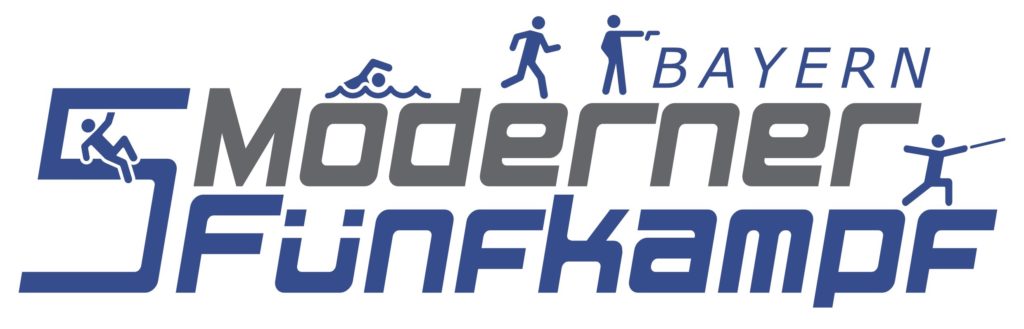 SCHULSPORTWETTBEWERBE IN BAYERN im Schuljahr 2024/25 							Meldetermin: 20. Mai 2024 Name der Schule: 	_______________________________________ Anschrift: 	 	_______________________________________  	 	 	_______________________________________ Telefon: 	 	___________________ Fax: ________________ ZWEIKAMPF IM SCHWIMMEN UND LAUFEN (Moderner Fünfkampf) Als Scan anpaula.kunze@blmf.deLandestrainerin Die Schule meldet im Schuljahr 2024/25 folgende Ergebnisse: Name                     Klasse                Geburtsdatum                  Ergebnisse Schwimmen        Ergebnisse Laufen Name                     Klasse                Geburtsdatum                  Ergebnisse Schwimmen        Ergebnisse Laufen Name                     Klasse                Geburtsdatum                  Ergebnisse Schwimmen        Ergebnisse Laufen Name                     Klasse                Geburtsdatum                  Ergebnisse Schwimmen        Ergebnisse Laufen Name                     Klasse                Geburtsdatum                  Ergebnisse Schwimmen        Ergebnisse Laufen Name                     Klasse                Geburtsdatum                  Ergebnisse Schwimmen        Ergebnisse Laufen Name                     Klasse                Geburtsdatum                  Ergebnisse Schwimmen        Ergebnisse Laufen (Schulstempel) 	 	 					________________________________  	 	 	 	 	 						            Schulleitung 